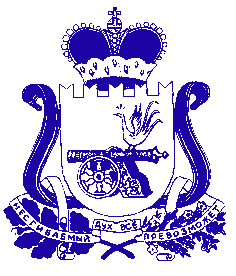 КРАСНИНСКАЯ РАЙОННАЯ ДУМАРЕШЕНИЕот 03 апреля 2018 года								  № 19В соответствии с пунктом 17 части 6 статьи 28 Устава муниципального образования «Краснинский район» Смоленской области, Краснинская районная Дума муниципального образования «Краснинский район» Смоленской областиРЕШИЛА:1. Утвердить прилагаемое Положение об Отделе культуры и спорта Администрации муниципального образования «Краснинский район» Смоленской области. 2. Начальнику Отдела культуры и спорта Администрации муниципального образования «Краснинский район» Смоленской области (Самусева Г.Н.) обеспечить совершение необходимых юридических действий, связанных с регистрацией Положения, в соответствии с Гражданским Кодексом РФ и Федеральным законом от 08.08.2001 №129-ФЗ «О государственной регистрации юридических лиц и индивидуальных предпринимателей».3. Наделить правом на предоставление в регистрирующий орган документов, необходимых для регистрации Положения об Отделе культуры и спорта Администрации муниципального образования «Краснинский район» Смоленской области, начальника отдела культуры и спорта Самусеву Галину Николаевну.                                                                                  Исполняющий полномочия Председатель                                                           Главы муниципального                                                                                     образования                         Краснинской районной Думы                                «Краснинский район»                                                                                    Смоленской области______________ И.В. Тимошенков                      _____________ В.Н. ПопковУтверждено решениемКраснинской районной Думымуниципального образования«Краснинский район» Смоленской областиот 03.04. 2018  № 19	ПОЛОЖЕНИЕ                 ОБ ОТДЕЛЕ КУЛЬТУРЫ И СПОРТА АДМИНИСТРАЦИИ МУНИЦИПАЛЬНОГО ОБРАЗОВАНИЯ «КРАСНИНСКИЙ РАЙОН» СМОЛЕНСКОЙ ОБЛАСТИ1. Общие положения1.1.Отдел культуры и спорта Администрации муниципального образования "Краснинский район" Смоленской области» (далее  - Отдел) является структурным подразделением Администрации муниципального образования "Краснинский район" Смоленской области (далее – Администрация муниципального образования), и осуществляющим полномочия Администрации муниципального образования в сфере культуры, искусства, музейного дела, охраны и использования историко-культурного наследия, физической культуры и спорта.1.2.В своей деятельности Отдел руководствуется Конституцией Российской Федерации, федеральными законами, указами и распоряжениями Президента Российской Федерации, постановлениями и распоряжениями Правительства Российской Федерации, иными федеральными нормативными правовыми актами, Уставом, законами и иными нормативными правовыми актами Смоленской области, Уставом муниципального образования "Краснинский район" Смоленской области (далее - Устав района), решениями, принятыми на местных референдумах, иными муниципальными нормативными правовыми актами, а также настоящим Положением.1.3.Отдел в пределах своей компетенции и в установленном порядке осуществляет взаимодействие с федеральными органами государственной власти, в том числе их территориальными подразделениями; органами исполнительной власти Смоленской области; иными государственными органами; органами и должностными лицами местного самоуправления муниципального образования "Краснинский район" Смоленской области; органами управления культурой и спортом других муниципальных образований Смоленской области; общественными объединениями и иными организациями.1.4.Отдел обладает правами юридического лица, имеет счета, открытые в Финансовом управлении Администрации муниципального образования «Краснинский район» Смоленской области и Управлении Федерального казначейства по Смоленской области, печать с изображением Государственного герба Российской Федерации и со своим наименованием, иные печати, штампы и бланки.1.5.Деятельность Отдела финансируется за счет средств местного бюджета.1.6.Полное официальное наименование Отдела - Отдел культуры и спорта Администрации муниципального образования "Краснинский район" Смоленской области.Сокращенное наименование Отдела - Отдел культуры и спорта.1.7.Местонахождение, юридический и почтовый адрес Отдела: улица Советская, дом 17, поселок Красный, Смоленская область, 216100. Отделу подконтрольны подведомственные ему муниципальные учреждения культуры муниципального образования "Краснинский район" Смоленской области. 2. Основные задачи и функции Отдела 2.1.Основными задачами Отдела являются:2.1.1.Исполнение и обеспечение полномочий Администрации в сфере культуры, искусства, музейного дела, охраны и использования историко-культурного  наследия (именуется – сфера культуры), физической культуры и спорта:-организация библиотечного обслуживания населения межпоселенческими библиотеками, комплектование их библиотечных фондов;- организация предоставления дополнительного образования в сфере культуры;- создание условий для обеспечения поселений, входящих в состав муниципального района, услугами по организации досуга и услугами организаций культуры;- создание условий для развития местного традиционного народного художественного творчества в поселениях, входящих в состав муниципального района;- обеспечение условий для развития на  территории муниципального района физической культуры и массового спорта, организация проведения официальных физкультурно-оздоровительных и спортивных мероприятий муниципального района;- создание музеев муниципального района;- сохранение, использование и популяризация объектов культурного  наследия (памятников истории и культуры) на территории Краснинского района;- создание условий для развития туризма на территории муниципального образования;- иные вопросы в сфере культуры в соответствии с действующим законодательством.2.1.2.Содействие гражданам в реализации свободы творчества, прав на культурную деятельность, участие в культурной жизни и пользование учреждениями культуры, доступ к культурным ценностям.2.1.3.Создание условий и благоприятной культурной среды для эстетического и художественного воспитания и развития личности,  формирование у жителей муниципального района позитивных ценностных установок.2.1.4.Обеспечение услугами в сфере культуры населения с учетом культурных интересов и потребностей различных социально-возрастных групп.2.1.5.Обеспечение доступности культуры для населения.2.1.6.Обеспечение эффективной работы подведомственных учреждений культуры.2.1.7.Исполнение полномочий по ведению бухгалтерского учёта и осуществлению контроля за использованием муниципального имущества муниципального образования «Краснинский район» Смоленской области, переданного в оперативное управление муниципальным бюджетным учреждениям культуры Краснинского района Смоленской области.2.2.В целях реализации возложенных на него задач, Отдел осуществляет следующие основные функции:2.2.1.Способствует развитию театрального, музыкального и изобразительного искусства, туристской деятельности, библиотечного и музейного дела, организации досуга населения, экскурсионной деятельности, формирования у населения устойчивого интереса к здоровому образу жизни.2.2.2.Создает условия для всеобщего эстетического воспитания и массового начального художественного образования, поддержки и развития сети специальных учреждений и организаций -  школ искусств, студий, курсов, любительского искусства (самодеятельного художественного творчества).2.2.3.Организует проведение мероприятий в области культуры, туризма, официальных физкультурно-оздоровительных и спортивных мероприятий муниципального района.2.2.4.Вносит предложения в соответствующие органы об объявлении памятниками истории и культуры объектов, имеющих историческую, культурную или научную ценность, находящихся на территории муниципального района.2.2.5.Обеспечивает выявление, учет, охрану, реставрацию, использование и популяризацию памятников истории и культуры, находящихся на территории муниципального района.2.2.6.Принимает непосредственное участие в разработке и реализации правовых актов в сфере культуры, физической культуры и спорта.2.2.7.Оказывает информационную и методическую помощь в сфере культуры, физической культуры и спорта органам местного самоуправления поселений, входящих в состав муниципального района.2.2.8.Осуществляет координацию деятельности учреждений, находящихся в ведении Отдела.2.2.9.Осуществляет контроль и инспектирование деятельности учреждений культуры и спорта.2.2.10.Издает и распространяет информацию по проблемам культуры, физической культуры и спорта в средствах массовой информации.2.2.11.Реализует кадровую политику, организует подготовку, переподготовку и повышение квалификации кадров, квалификационную аттестацию работников подведомственных учреждений культуры, методическое обеспечение культурной деятельности.2.2.12.Заключает, изменяет и расторгает трудовые договоры с руководителями муниципальных учреждений, находящихся в ведении Отдела.2.2.13.Представляет в установленном порядке работников культуры, искусства к государственным и иным наградам, премиям.2.2.14.Выступает заказчиком на поставки товара, выполнение работ и оказание услуг, связанных с решением вопросов местного значения муниципального района в сфере культуры, физической культуры и спорта.2.2.15.Разрабатывает предложения по совершенствованию организации и оплаты труда в сфере культуры, установления льгот, видов и норм материального обеспечения учреждений и работников культуры.2.2.16.Определяет направления экономических преобразований в сфере культуры, осуществляет их реализацию.2.2.17.Разрабатывает предложения по объемам средств, направляемых на финансирование учреждений, находящихся в ведении Отдела.2.2.18.Осуществляет контроль получателей бюджетных средств подведомственных учреждений в части их целевого использования.2.2.19.Осуществляет в соответствии с федеральным и областным законодательством функции главного распорядителя денежных средств, поступивших в местный бюджет.2.2.20.Осуществляет финансовый контроль за подведомственными получателями средств местного бюджета в части обеспечения правомерного, целевого, эффективного использования средств местного бюджета.2.2.21.Организует делопроизводство, учет и хранение документации по вопросам деятельности Отдела.2.2.22.Организует сбор статистических показателей, характеризующих состояние сферы культуры муниципального района, и представляет указанные данные Главе муниципального образования «Краснинский район» Смоленской области и органам государственной власти в установленном порядке.2.2.23.Обеспечивает контроль за соблюдением правил охраны труда, техники безопасности и противопожарной безопасности в подведомственных учреждениях культуры.2.2.24.Осуществляет в соответствии с Регламентом Администрации муниципального образования «Краснинский район» Смоленской области рассмотрение предложений, заявлений и жалоб граждан по вопросам, входящим в компетенцию Отдела.2.2.25.Обеспечивает содержание зданий и сооружений учреждений культуры и спорта, обустройство прилегающих к ним территорий.2.2.26.Исполняет муниципальные программы сохранения и развития культуры и спорта.2.2.27.Осуществляет иные полномочия в соответствии с федеральными,  областными законами, нормативными правовыми актами муниципального образования «Краснинский район» Смоленской области.3. Права ОтделаДля выполнения возложенных функций, Отдел в пределах своей компетенции имеет право:3.1.Осуществлять владение и пользование закрепленным за ним на праве оперативного управления имуществом, денежными средствами в порядке, предусмотренном законодательством Российской Федерации, муниципальными нормативными правовыми актами и настоящим Положением.3.2.Приобретать от своего имени имущественные и неимущественные права, оказывать услуги, и нести обязанности, заключать договоры и иные сделки с юридическими и физическими лицами на основании и в порядке, предусмотренные законодательством и муниципальными правовыми актами.3.3.Привлекать средства граждан и юридических лиц с их согласия для решения задач Отдела, финансирования его программ.	3.4.Получать в Администрации муниципального образования нормативный, информационный и справочный материал, включая специальную и справочную литературу, периодические издания, необходимые для выполнения должностных обязанностей работниками Отдела, а равно доступ к необходимой информации, передаваемой с помощью электронных средств.3.5.Пользоваться в установленном порядке информационными банками данных Администрации муниципального образования, а также создавать собственные информационные банки данных.Запрашивать и получать в установленном порядке у государственных и иных органов, организаций, предприятий, учреждений, должностных лиц информацию, документы и материалы в части и объемах, необходимых для осуществления функций Отдела.3.7.Обращаться в надзорные, правоохранительные и другие органы, в целях проведения проверок соблюдения законодательства в сфере культуры и спорта.3.8.Вносить проекты правовых актов по вопросам, отнесенным к компетенции Отдела, на рассмотрение органов и должностных лиц местного самоуправления муниципального района, а также участвовать в подготовке этих проектов.3.9.Разрабатывать методические материалы и рекомендации по вопросам, отнесенным к компетенции Отдела; рекомендовать учреждениям культуры методики работы и технологии, в том числе дистанционные; программы и планы работы; модели управленческих структур учреждения культуры; другие необходимые для работы примерные правовые и информационные документы.3.10.Участвовать в формировании местного бюджета в части расходов на культуру и спорт и соответствующих фондов развития культуры и спорта, разработке местных нормативов финансирования культуры и спорта.3.11.Участвовать в служебных совещаниях, семинарах и других мероприятиях Администрации муниципального образования и других органов местного самоуправления по вопросам, связанным с деятельностью Отдела.3.12.Привлекать в установленном порядке, в том числе и на договорной основе, для выполнения отдельных работ специалистов и других лиц Администрации муниципального образования, других органов местного самоуправления.3.13.Организовывать и проводить семинары, симпозиумы, совещания, конференции, смотры, конкурсы, фестивали, выставки, музейные и библиотечные обмены, а также спортивные соревнования, спартакиады и другие мероприятия в сфере культуры и спорта.3.14.Собирать информацию, контролировать, инспектировать и анализировать деятельность учреждений культуры и спорта, получать от них в установленном порядке информационно-статистическую и другую документацию.3.15.Вносить предложения (ходатайства) в соответствующие органы и к должностным лицам местного самоуправления муниципального района о (об): изменении структуры Отдела и его полномочий;- поощрении работников Отдела, руководителей и работников учреждений культуры и спорта.3.16.Приобретать в установленном порядке произведения изобразительного, декоративно-прикладного и музыкального искусства, драматургии, изделия художественных народных промыслов и ремесел, а также методическую, научно-исследовательскую литературу, периодические издания, программное обеспечение по вопросам, связанным с деятельностью Отдела.4. Организация деятельности Отдела 4.1. Положение об Отделе, изменения в него, утверждаются решением Краснинской районной Думы. 4.2.Структура Отдела и штатное расписание утверждаются Главой муниципального образования «Краснинский район» Смоленской области по представлению начальника Отдела.4.3. Руководство деятельностью Отдела осуществляет начальник Отдела, назначаемый на должность и освобождаемый от должности  Главой муниципального образования «Краснинский район» Смоленской области.4.4.Должность начальника Отдела является должностью муниципальной службы и относится к высшей группе должностей (часть 1 раздела 1 Реестра должностей муниципальной службы в Смоленской области).4.5.Начальник Отдела должен соответствовать следующим квалификационным требованиям: высшее профессиональное образование не ниже уровня специалитета или магистратуры; не менее трех лет стажа муниципальной службы (государственная служба), или не менее пяти лет стажа работы по специальности, направлению подготовки.4.6. Начальник Отдела находится в непосредственном подчинении заместителя Главы муниципального образования «Краснинский район» Смоленской области (по социальным вопросам).4.7.Начальник Отдела:- осуществляет руководство деятельностью Отдела;- несет персональную ответственность за выполнение возложенных на Отдел задач и функций;в установленном порядке назначает на должность и освобождает от должности работников Отдела;представляет Главе муниципального образования «Краснинский район» Смоленской области предложения по структуре и штатной численности работников Отдела и изменения к ним, исходя из конкретных задач, стоящих перед Отделом, а также условий их реализации;издает в установленном порядке в пределах своей компетенции приказы и распоряжения, а также дает указания, обязательные для исполнения всеми работниками Отдела, учреждениями, находящимися в ведении Отдела, и обеспечивает контроль за их исполнением;утверждает должностные инструкции работников Отдела, положения о его структурных подразделениях и обеспечивает контроль за их исполнением;вносит в установленном порядке на рассмотрение Главе муниципального образования «Краснинский район» Смоленской области проекты правовых актов по вопросам, отнесенным к компетенции Отдела;в установленном порядке принимает решения о поощрении работников Отдела и применении к ним мер дисциплинарного воздействия;представляет Отдел в отношениях с органами государственной власти, органами исполнительной власти Смоленской области, органами местного самоуправления других муниципальных образований, организациями всех организационно-правовых форм, гражданами;без доверенности действует от имени Отдела, представляет его интересы на территории муниципального района и за его пределами;открывает и закрывает счета Отдела в банковских учреждениях и является распорядителем кредитов по этим счетам;заключает в пределах своей компетенции договоры и соглашения;выдает доверенности, совершает иные юридические действия;подписывает в пределах своей компетенции служебную документацию;-	обеспечивает соблюдение финансовой дисциплины, сохранность денежных средств, материальных ценностей;-	осуществляет иные полномочия в соответствии с федеральным и областным
законодательством, Уставом района, настоящим Положением, нормативными правовыми актами Администрации муниципального образования «Краснинский район» Смоленской области.4.8.Права, обязанности и ответственность работников Отдела определяются федеральным и областным законодательством, настоящим Положением, должностными регламентами и трудовыми договорами.4.9. При Отделе могут создаваться экспертные советы и комиссии. Положения о них и их составе утверждаются начальником Отдела.4.10. Работа Отдела проводится по плану, утвержденному Главой муниципального образования «Краснинский район» Смоленской области.4.11.Отдел имеет в оперативном управлении обособленное имущество и отвечает по своим обязательствам в пределах находящихся в его распоряжении денежных средств.4.12.Материально-техническое, документационное, информационное и транспортное обеспечение деятельности Отдела по выполнению предусмотренных настоящим Положением функций осуществляется в установленном порядке.4.13.Отдел в установленном порядке осуществляет бюджетный, статистический, оперативный учет и ведет отчетность.5. Реорганизация или ликвидация Отдела Реорганизация или ликвидация Отдела осуществляется Администрацией муниципального образования «Краснинский район» Смоленской области в порядке, установленном федеральным законодательством.Об утверждении Положения об Отделе культуры и спорта Администрации муниципального образования «Краснинский район» Смоленской области 